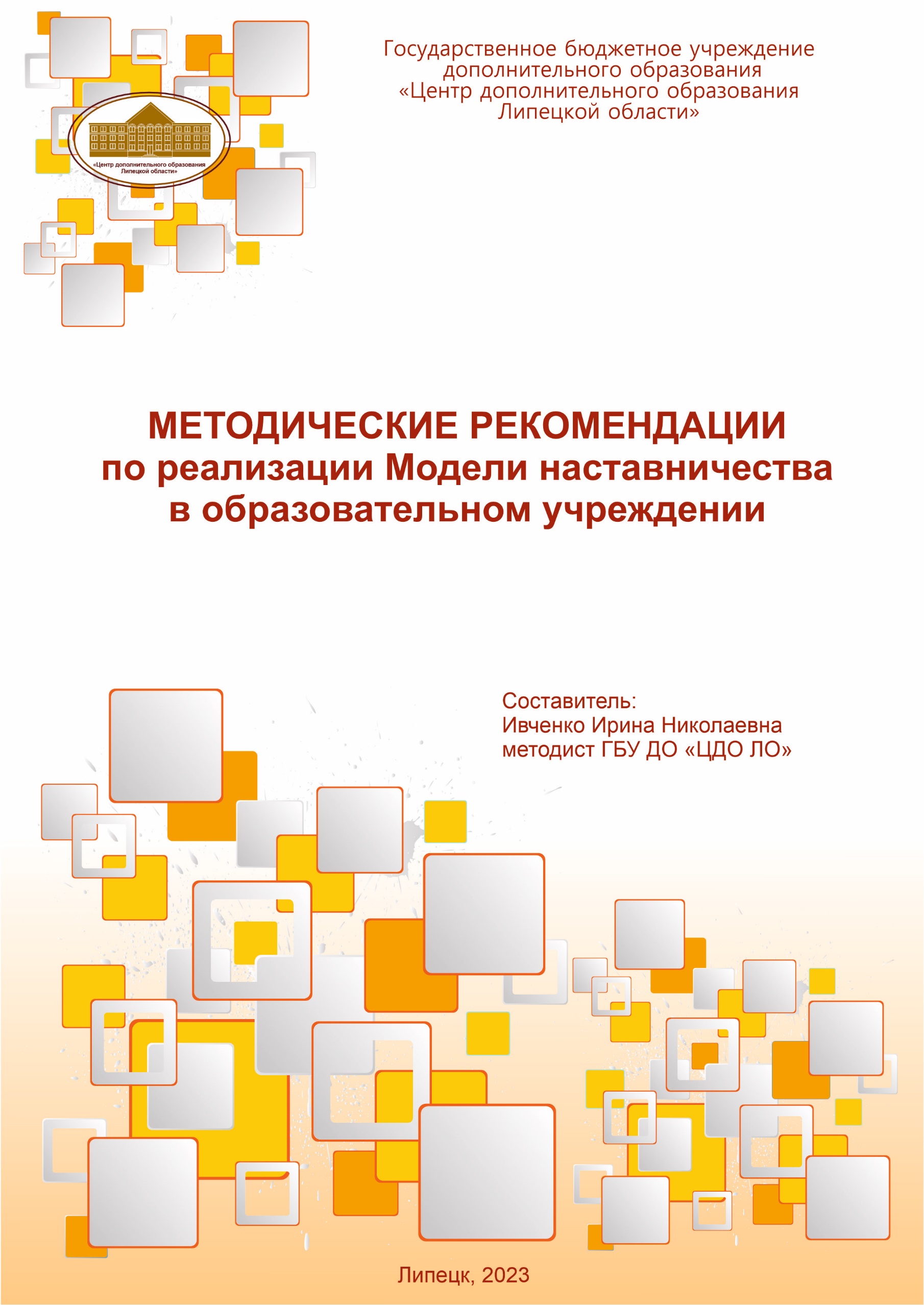 СОДЕРЖАНИЕВведениеМетодические рекомендации по реализации Модели наставничества направлены на решение задачи на формирование системы многоступенчатого наставничества в образовательной среде. Предложенные рекомендации – это технология организации передачи опыта, знаний, компетенций и ценностей через систему наставничества. В ней реализован подход к наставничеству с позиций результата систематизации профессиональной работы опытного педагога, методиста, администратора через мониторинг качества предоставляемых образовательных и методических услуг с последующей верификацией и корреляцией целей, задач образования и средств их достижения.Рекомендации составлены на основе утвержденной методологии (целевой модели) наставничества учащихся для организаций, осуществляющих образовательную деятельность по общеобразовательным, дополнительным общеобразовательным …, (распоряжение Минпросвещения России от 25 декабря 2019 года № Р-145), федерального проекта «Успех каждого ребенка» национального проекта «Образование» (ГК № 07.S04.11.0024 от 21 октября 2019 г.) Методические рекомендации актуализированы с учетом основных положений Концепции развития дополнительного образования детей до 2030 года, утвержденной распоряжением Правительства Российской Федерации от 31 марта 2022 г. № 678-р, а также обновления нормативно-правовой базы в сфере дополнительного образования (ДО).В материалах рекомендаций особое место уделено факторам, определившим формы наставничества, описанию методов их реализации, ролевой функции наставника и наставляемых, а так же достигнутым эффектам их сотрудничества.		Наставничество — это «персональная огранка» талантов человека, помощь в максимальном раскрытии потенциала и профессионализма. Агентство стратегических инициатив РоссииПояснительная записка: цель, задачи, гипотеза, новизна, актуальность, планируемый результат наставничестваОдним из приоритетных направлений, отражённом в Указе «О национальных целях развития РФ на период до 2030 года» является создание благоприятных условий для раскрытия способностей и талантов каждого человека, что определяет переход к непрерывному индивидуализированному образованию, независимо от возраста, и предполагает вариативность образовательных траекторий на всех уровнях образования с созданием методологии наставничества. Определены показатели: к 2024 году не менее 70% обучающихся общеобразовательных организаций должны быть вовлечены в различные формы наставничества и сопровождения.Реализация Модели наставничества может стать инструментом повышения качества образования, механизмом создания эффективных социальных лифтов, одним из катализаторов для «технологического рывка» российской экономики.
 	Потребность в расширении практик наставничества в образовании продиктована анализом результатов мониторинга деятельности организаций, которые рассматривают наставничество как стратегически значимый элемент системы развития персонала, выдвигая на первый план задачи формирования уникальных знаний, навыков и компетенций, инновационной активности педагогического и ученического сообщества.Цель наставничества - максимально полное раскрытие потенциала личности наставляемого, необходимое для успешного личного самоопределения и самореализации, а также создание условий для его профессиональной ориентации и становления.Задачами наставничества являетсясоздание внутри образовательной организации комфортной профессиональной среды, позволяющей реализовывать актуальные педагогические задачи на высоком уровне; ускорение процесса профессионального становления и развития молодых специалистов, развитие их способности самостоятельно, качественно и ответственно выполнять возложенные функциональные обязанности, повышать свой профессиональный уровень; создание условий для эффективного обмена личностным и профессиональным опытом для каждого субъекта образовательной и профессиональной деятельности, участвующего в наставнической деятельности;оказание комплексной поддержки на пути социализации учащихся, их взросления, поиске индивидуальных жизненных целей и путей их достижения, ранней профориентации;создание системы многоступенчатого наставничества как в ученической, так и в педагогической среде;выработка у участников наставничества высоких профессиональных и моральных качеств, добросовестности, ответственности, дисциплинированности, инициативности, самостоятельности, сознательного отношения к индивидуальному и взаимному развитию;формирование открытого и эффективного сообщества наставников – «Союза наставников» с созданием единого методического пространства.Гипотеза - наставничество обладает собственной культурой и воздействует как на личность наставляемого, так и на личность наставника, путем взаимной передачи опыта. Основная идея - наставническая деятельность в системе дополнительного образования составляет многоступенчатую модель единой системы образования в учреждении и предполагает:- качественное изменение традиционных форм повышения квалификации в рамках образовательного поля и в соответствии с целями и задачами развития интеллектуального потенциала молодого педагога или методиста;- процесс целенаправленного формирования личности, подготовка ее к социализации в обществе;- развитие практики наставничества «Дети учат детей», реализуемой в творческих объединениях учреждения детьми до 18 лет (форма взаимодействия между учащимися при подготовке любого мероприятия (проекта, участие в конкурсах, чемпионатах, выставках, соревнованиях и т.д.)	Новизна - новизна организации наставнической деятельности в учреждении заключается в том, что нами предложен подход к наставничеству с позиций результата и систематизации профессиональной работы педагогических кадров по совершенствованию модели наставничества; методологии подхода к инновационной деятельности по вовлечению молодых кадров; создание системы постоянной поддержки, контроля и стимулирования молодежи к свободному, осознанному и самостоятельному выбору профессии.	Актуальность - наставник, передающий не только опыт, но и традиции, культуру профессии, в современном мире востребован, и его роль в подготовке молодых специалистов очень важна. Актуальность данной разработки обусловлена необходимостью систематизации наставнической деятельности опытного специалиста в учреждении, введения молодых специалистов в профессию, формирование наставничества в среде учащихся.Постановка и решение проблемы научно-методического обеспечения организации эффективного процесса наставнической деятельности педагогического и ученического сообщества на основе их взаимодействия, взаимопроникновения и взаимообогащения.	Планируемый результатРезультатом правильной организации работы наставников будет: создание методического банка «Союз наставников» с широким спектром тематических консультаций, экспертиз (конкурсных и аттестационных материалов, учебной и научно-методической продукции и т.д.) и иных мероприятий научно-методической направленности для начинающих педагогов.создание единого методического пространства учреждения, творческое использование передового опыта лучших педагогических практик в построении продуктивной образовательной среды на основе взаимообогащающих отношений начинающих и опытных специалистов; динамичная адаптация и самореализация, а так же высокий уровень включенности молодых и новых специалистов в педагогическую работу, культурную жизнь образовательной организации, усиление уверенности в собственных силах и развитие личного, творческого и педагогического потенциалов, высокие показатели его востребованности в предоставлении качественных образовательных услуг; улучшение психологического климата в образовательной организации как среди обучающихся, так и внутри педагогического коллектива, связанное с выстраиванием долгосрочных и психологически комфортных коммуникаций на основе партнерства; развитие наставничества «Дети учат детей» - драйвер формирования социально благополучной среды для развития личности учащихся, их саморазвития и самореализации, ключ к развитию современного, конкурентоспособного, компетентного в выборе профессии выпускника. практическая реализация концепции построения индивидуальных образовательных траекторий для горизонтального и вертикального социального движения учащихся;увеличение доли учащихся, участвующих в программах развития талантливых детей; творческая самореализация и социализация детей, профилактика детских правонарушений.Практика наставнической деятельности в образовательном поле Центра. Программы.В Центре дополнительного образования детей Липецкой области (далее Центр) Модель наставничества охватывает всю структуру образовательного сообщества организации. Наставничество развёрнуто как широкая многоступенчатая практика подготовки и развития педагогических кадров и учащихся, которая охватывает школьников, студентов и сотрудников организации через реализацию концепции построения индивидуальных образовательных траекторий для профессионального и личностного роста каждого. Вызовы времени делают актуальным внесение пролонгированных изменений в наставническую деятельность, направленную на: – развитие качественно новых многоступенчатых взаимоотношений и многостороннее развитие потенциала образовательной организации;– передача компетенций от более опытного и знающего наставляемому, совместное погружение в педагогическую и ученическую среду;– создание необходимых условий для подготовки молодёжи к свободному, осознанному и самостоятельному выбору профессии; – адаптацию и становление личности молодого педагога;– формирование hard (кросс контекстных) и soft skills (мета навыков) у учащихся и педагогов;– становление будущего экономики региона и популяризация востребованных профессий.Таким образом Модель Наставничества предполагает объединение усилий всей системы образования Центра. Данная практика становится активным и постоянно меняющимся инструментарием, обладающим значимым воспитательным и образовательным потенциалом.Все программы, представленные в рамках Модели Наставничества размещены на сайтах (https://it-cube48.ru/skillscentr, https://razvitie-48.ru/upload/medialibrary/ee5/Dizayn.docx). Результативность учащихся в конкурсных мероприятиях международного, федерального, регионального, муниципального уровней при реализации образовательных программ в рамках Модели Наставничестваhttps://docs.google.com/document/d/1NOhk4xd1jurDsL1emUBveHHARUx7KrFMvKiG91orMNI/editОтличительная особенность данных образовательных программ – возможность интегрированного подхода к формированию компетенций различных направленностей: художественной, технической и социально-гуманитарной. Интеграция различных уровней обеспечивает развитие творческого и проектного мышления ребенка, активизирует мотивацию к познанию, формирует целостное представление о мире, о культуре, развивает представление о взаимосвязи художественного, научного и технического творчества, позволяют применять различные модели наставничества в образовательной деятельности.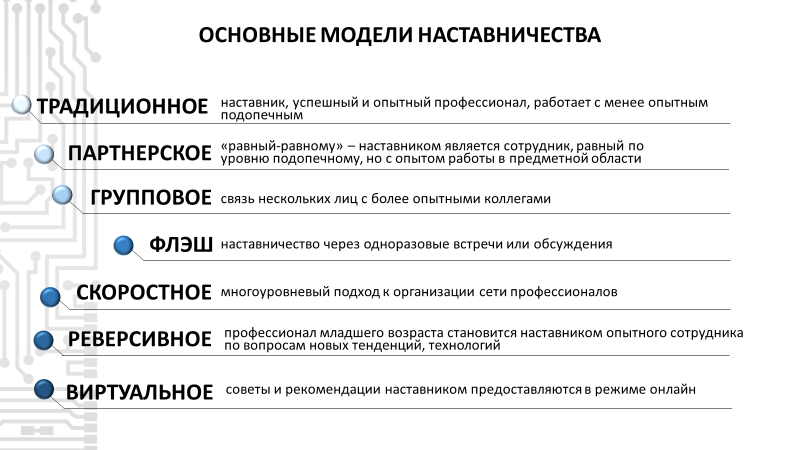 Методологическая основа Модели многоступенчатого наставничества Методологической основой системы многоступенчатого наставничества является понимание наставничества как: – поддерживающей среды с элементами развития и контроля для педагогов и обучающихся; – социального института, обеспечивающего передачу социально значимого профессионального и личностного опыта;– элемента системы дополнительного профессионального образования и адаптации, которые обеспечивают непрерывное профессиональное образование педагогов посредством различных форм повышения их квалификации;– составной части методической работы образовательной организации по совершенствованию педагогического мастерства работников;– процесса обучения при введении новых технологий и инноваций;– обмена опытом между членами педагогического коллектива;– модели детского наставничества «дети учат детей», которое помогает учащимся преодолеть проблемы с учёбой, проявить себя и реализовать свои сильные стороны в образовательной деятельности;– формы организации системы адаптации внутри ученического коллектива детям с особыми потребностями. 	Наставничество становится активным и постоянно обновляющимся инструментарием педагогического коллектива Центра, обладающим значимым воспитательным и образовательным потенциалом.	Прежде чем приступать к внедрению Модели наставничества, необходимо определить этапы её разработки и реализации. Центр в своей деятельности, рассматривает многоступенчатую и многослойную практику внедрения наставничества по определённому алгоритму.Этапы разработки и внедрения модели наставничества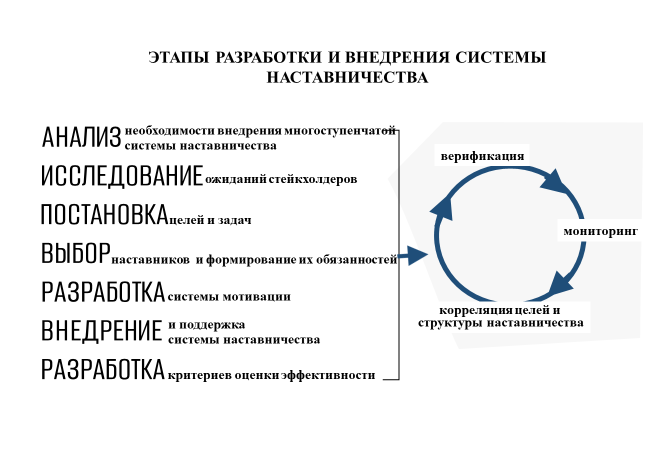 Разработанная в Центре Модель наставничества – это система условий, ресурсов и процессов, необходимых для реализации образовательных программ, универсальная технология передачи опыта, знаний, формирования навыков, компетенций, мета компетенций и ценностей. 4. Учет предполагаемых рисков и пути их преодоленияОпыт внедрения Модели наставничества, показал необходимость учета предполагаемых рисков и путей их преодоления Эффективность наставничества объясняется его индивидуальным характером, никакая другая форма обучения не может быть столь адресной и приближённой к реальным условиям. Наставник может быстро реагировать на допущенные его подопечным ошибки, детально разбирать их и указывать правильный ход работы.В Модели наставничества Центра реализуются пять форм взаимодействий: - «учащийся – учащийся» - «педагог – педагог»- «педагог – учащийся»- «работодатель (представитель РСЭ – педагог - учащийся»- «работодатель (администрация Центра – педагог - учащийся»Каждая из указанных форм предполагает решение определённого круга задач и проблем с использованием единой методологии наставничества, частично видоизменённой с учётом ступени обучения или профессиональной деятельности и первоначальных ключевых запросов трёх элементов системы: наставляемого, наставника и регионального заказчика.5. Принципы и формы наставничестваПоложение о целях, принципах и формах наставничества в ГБУ ДО «ЦДО ЛО» размещено на сайте Центра (см. ссылку на положение)https://razvitie48.ru/%d1%81%d0%b2%d0%b5%d0%b4%d0%b5%d0%bd%d0%b8%d1%8f-%d0%be%d0%b1-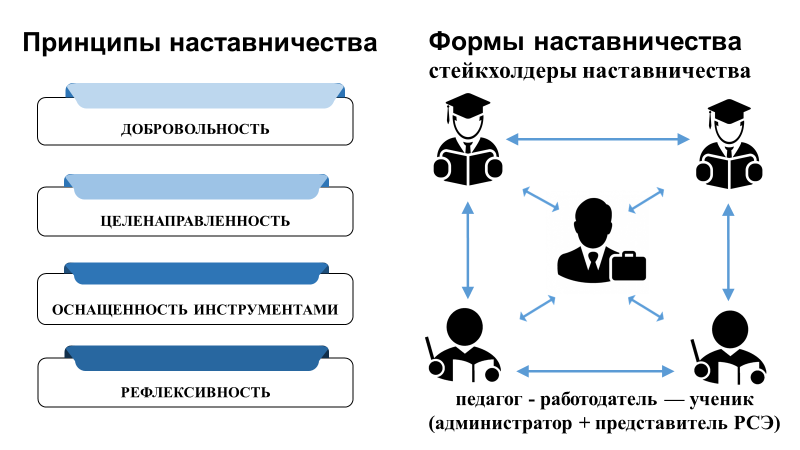 5.1. Форма наставничества «учащийся – учащийся»В законе «Об образовании в РФ» (ФЗ 273, ст. 66) подчёркивается необходимость становления и формирование личности обучающегося, развитие интереса к познанию и развития творческих способностей обучающегося, формирование навыков самостоятельной учебной деятельности на основе индивидуализации и профессиональной ориентации содержания среднего общего образования, подготовку обучающегося к жизни в обществе, самостоятельному жизненному выбору, продолжению образования и началу профессиональной деятельности.Вызовы времени требуют от школьников овладения большим объемом информации при определении выбора своей будущей образовательной и профессиональной траектории. В этом случае становится наиболее оправданным ведение разностороннего сопровождения в среде учащихся – наставничество.В рамках данной Модели Наставничества предполагается взаимодействие учащихся Центра, при котором один из них находится на более высокой ступени образовательной траектории и обладает определёнными организаторскими и лидерскими качествами, позволяющими ему оказать весомое влияние на наставляемого, лишенное, тем не менее, строгой субординации.Цели и задачи. Целью такой формы наставничества является разносторонняя поддержка учащегося в ученическом сообществе Центра. Учитываются запросы детей с особыми образовательными/социальными потребностями либо оказывается временная помощь в адаптации к новым условиям обучения (включая адаптацию детей с особыми потребностями). Среди основных задач взаимодействия наставника с наставляемым в ученической среде: помощь в реализации лидерского потенциала, развитие гибких навыков и мета компетенций, оказание помощи в адаптации к новым условиям среды, создание комфортных условий и экологичных коммуникаций внутри образовательной организации, формирование устойчивого сообщества обучающихся.Приоритетные задачи:творческое и интеллектуальное развитие;досуг; отбор талантов;профессиональная самореализация;профилактика детских правонарушений;патриотическое воспитание;социализация детей;массовые мероприятия, мастер-классы как форма наставничества в среде учащихся;организация творческих событий – фестивалей, конкурсов и различных акций.Ожидаемые результаты. Результатом правильной организации работы наставников в ученической среде будет повышение уровня мотивированности и осознанности учащихся в вопросах образования, саморазвития, самореализации и профессионального ориентирования; активное развитие гибких навыков у учащихся, необходимых для социализированной личности; улучшение образовательных, культурных и иных результатов.Практическая составляющая: «Дети учат детей» - практики наставничества, реализуемые в каждом творческом объединении Центра. Здесь наставничество практикуется давно и заключается во взаимодействие учащихся, при котором один из них, с более высоким уровнем полученных знаний и обладающий лидерскими качествами, оказывает весомое влияние на формирование организаторских и образовательных составляющих интеллектуального багажа наставляемого. Такая модель наставничества «ученик-ученик» лишена строгой субординации, ребята общаются в свободной форме, выявляют проблемы (это может быть низкая мотивация к обучению, слабая социализация и т.д.) Здесь наставничество состоит не только из передачи некоего собственного опыта, но и способствует взаимообогащению личностных качеств обоих учащихся.Пример реализации «Технологии наставнического сопровождения» в Центре — это апробация профориентационного проекта - Juniors Space. Причём, профориентационную работу (мастер классы, онлайн выступления с опытом участия в чемпионатной линейке Профессионалы) проводят сами учащиеся - участники состязаний прошлых лет, победители регионального чемпионата и представители сборной страны.Детское наставничество так же проявляется при организации и проведении массовых мероприятий, мастер-классов, форумов, чемпионатов и т.д.Продвинутый уровень ученического тьюторства – это когда выпускники Центра, учащиеся высших и средних учебных заведений, продолжают обучение онлайн в Центре. Так в рамках Всероссийского дистант-форума «Шаг в будущее», воспитанник Skills-Центра два года сопровождал проект команды учащихся Центра, который стал призером в цифровой выставке лучших инновационных разработок молодых исследователей страны с проектом по теме авиации и космонавтики. 5.2. Форма наставничества «педагог – педагог»Предполагает взаимодействие молодого педагога, в т.ч. студентов старших курсов профильных ВУЗов с более опытным, располагающим ресурсами и навыками специалистом-педагогом-методистом, оказывающим первому разностороннюю поддержку.Цели и задачи формы. Целью такой формы наставничества является успешное закрепление на месте работы или в должности педагога молодого специалиста, повышение его профессионального потенциала и уровня, а также создание комфортной рабочей среды Центра, позволяющей реализовывать актуальные задачи образовательного пространства. Среди основных задач взаимодействия наставника с наставляемым: формирование потребности анализа результатов своей профессиональной деятельности; развитие интереса к методике построения и организации результативного образовательного процесса; ориентированность начинающего педагога на творческое использование лучших педагогических практик в своей деятельности; привитие молодому специалисту интереса к преподавательской деятельности в целях его закрепления в Центре;  ускорение процесса профессионального становления педагога.Ожидаемые результаты. Результатом правильной организации работы наставников будет высокий уровень включенности молодых (новых) специалистов в педагогическую деятельность, культурную жизнь Центра усиление уверенности в собственных силах и развитие личного потенциала. Педагоги-наставляемые получат необходимые для данного периода акклиматизации в педагогическом сообществе, профессиональные советы и рекомендации, а также стимул и ресурс для комфортного становления и развития внутри организации.Практическая составляющая: Важнейшей особенностью данной составляющей системы наставничества является то, что она носит точечный, индивидуализированный и персонализированный характер, ориентирована на конкретного педагога и призвана решать в первую очередь его личностные, профессиональные и социальные проблемы, имеет гибкую структуру учета особенностей преодоления затруднений наставляемого и интенсивность решения тех или иных запросов (наставник и наставляемый самостоятельно решают, сколько времени потратить на изучение тех или иных вопросов и какая глубина их проработки нужна).В Центре действует «Методический консультационный информцентр» и объединение «Союза наставников». Главная цель которых – организация и создание условий для профессионального роста педагогов, формирование потребностей в постоянном саморазвитии и самосовершенствовании. Более опытные педагоги берут шефство над молодыми специалистами, поэтому проблемы адаптации последних в коллективе практически не возникает. В ходе работы решаются вопросы: как сделать процесс передачи компетенций более эффективным и управляемым, какие инструменты наставничества использовать, какие риски необходимо учитывать?5.3. Форма наставничества «педагог – учащийся»Это практика наставничества без отрыва от процесса обучения для дальнейшей профессиональной и социальной адаптации, связанная с профессиональным и карьерным развитием, передачей знаний, навыков, компетенций. Данная форма наставничества помогает талантливым учащимся планировать свою карьеру, развивать соответствующие навыки и компетенции.Цели и задачи. Целью такой формы наставничества является разносторонняя поддержка учащихся с особыми образовательными/социальными потребностями либо временная помощь в их адаптации к новым условиям обучения. Среди основных задач взаимодействия наставника с наставляемым: помощь в реализации лидерского потенциала, развитие гибких навыков и мета компетенций, оказание помощи в адаптации к новым условиям среды, создание комфортных условий и экологичных коммуникаций внутри образовательной организации, формирование устойчивого сообщества учащихся.Ожидаемые результаты. Результатом правильной организации работы наставников будет передача наставником своих профессиональных знаний и практических компетенций, высокий уровень включенности наставляемых во все социальные, культурные и образовательные процессы организации, что окажет несомненное положительное влияние на эмоциональный фон в коллективе, имидж организации, лояльность обучающихся. Наставляемые получат необходимый стимул к творческому, интеллектуальному совершенствованию, самореализации, а также развитию необходимых компетенций.Практическая составляющая: «Наставничество - универсальная технология передачи опыта, знаний, формирования навыков, компетенций, мета компетенций и ценностей через неформальное взаимообогащающее общение, основанное на доверии и партнерстве». Многолетний опыт подготовки исследовательских работ учащимися, направленный на развитие их познавательных и профессиональных интересов учащихся, доказывает действенность реализации Модели наставничества в Центре. Данный формат наставничества - педагога-наставника и ученика, педагога-тьютора и ученика, предполагает создание и защиту творческих проектов, организацию и представление выставок работ учащихся; разработку индивидуальных образовательных маршрутов учащихся, поддержка опережающего развития и повышение мотивации в учёбе учащихся, обеспечение комфортного  вхождения в новые условия обучения и т.д. Данная форма наставничества предъявляет высокие требования к педагогам-наставникам. Все педагоги-наставники Центра являются высококомпетентными специалистами, среди них - эксперты региональных чемпионатов Профессионалы, ряд из них включен во Всероссийский реестр наставников для профориентационных мероприятий Профессионалы.Высокий уровень интенсивности и результативности работы данной формы наставничества продиктован хорошим уровнем заинтересованности в «Диалоге на равных» тьюторами образовательной траектории учащихся творческих объединений – педагогами.5.4. Форма наставничества «работодатель – педагог – учащийся»Работодателя-наставника можно рассматривать как представителя администрации Центра, так и как представителя реального сектора экономики – опосредованные в будущем работодатели наших выпускников. Важным аспектом деятельности Центра стала кооперация с образовательными и индустриальными партнерами региона, которая позволяет организовать инновационную работу по выгодному взаимодействию: расширить наукоориентированные рамки их деятельности, повысить востребованность и конкурентную способность технических направлений.   Представители реального сектора экономики являются постоянными кураторами и экспертами проектов учащихся, входят в состав жюри различных конкурсов и соревнований, являются экспертами различных компетенций на чемпионатах. Как следствие - расширились возможности профориентационной навигации учащихся с популяризацией перспективных профессий в соответствии с Атласом профессий и формированием hard и soft skills. Перед учащимися ставятся практические задачи, выстроенные в единую результативную траекторию профессионального самоопределения по востребованным компетенциям, что позволяет результативно участвовать в мероприятиях технической направленности различного уровня и выбирать соответствующие профессии.В таком эффективном диалоге меняется архитектура образовательного пространства Центра, происходит интеграция всех ресурсов. В отношении работодателя - администратора учреждения, данная форма наставничества предполагает создание органичной системы взаимодействия административного персонала Центра и педагогов с целью получения подготовленных и мотивированных кадров, в будущем способных стать ключевым элементом обновления социальной и образовательной систем.Цели и задачи. Целью такой формы наставничества является: -профессиональная навигация учащихся на профессии, востребованные в регионе.- получение молодыми педагогами актуального профессионального опыта и развитие личностных качеств, необходимых для осознанного целеполагания, самоопределения и самореализации.Среди основных задач деятельности наставника-работодателя в отношении учащегося: ранняя профориентация и самоопределение учащихся в построении личностной траектории образования, включающей в себя развитие способностей и профессиональных компетенций, самореализацию и успешную социализацию;в отношении педагога: помощь в раскрытии и оценке своего личного и профессионального потенциала; повышение осознанности в вопросах выбора профессии, самоопределения, личностного развития, повышение уровня профессиональной подготовки педагога, ускорение процесса освоения основных навыков профессии, содействие выработке навыков профессионального поведения, соответствующего профессионально-этическим стандартам и правилам и развитие у педагога интереса к профессиональной деятельности в целом.Ожидаемые результаты. Результатом правильной организации работы наставников будет:- «сквозная» образовательная профориентация на инженерные профессии, востребованные в регионе, учитывающая приоритеты социально-экономической политики Липецкой области.   - повышение уровня мотивированности и осознанности педагогов в вопросах саморазвития и профессионального образования, получение конкретных профессиональных навыков. Более того, в процессе взаимодействия наставника с наставляемым в данной форме происходит адаптация молодого специалиста на рабочем месте, педагог решает реальные задачи в рамках своей рабочей деятельности. Наставничество позволяет существенно сократить адаптационный период за счет того, что педагогам передают технологии, навыки, практику работы, организационные привычки, а также отслеживают их использование, мотивируют и корректируют работу.Практическая составляющая: Педагогом и учащимися Центра совместно с наставником-работодателем разработано веб-приложение SkillsJunior, которое помогает ребятам изучать языки программирования, создавать собственные сайты и готовиться к чемпионату «Профессионалы». По этой же программе происходит переподготовка работников металлургического комбината.Эффективным примером реализации данной формы наставничества являются совместные проекты учащихся и педагогов Центра с работодателем: – разработка приложения «Виртуальная экскурсия по структурным подразделениям предприятия-партнёра в формате 360 градусов для персонального компьютера с использованием технологии виртуальной реальности»;– создание приложения с использованием технологии виртуальной реальности – «Симулятор агрегата «Печь-ковш», – которое позволяет погрузиться в работу сталевара и в упрощённой форме управлять процессом производства стали; – проект «Использование пьезоэлектрического эффекта для освещения транспортной инфраструктуры»;– проект «Устройство для анализа металлоконструкций на предмет коррозий». Высокие результаты совместных проектов позволяют учащимся Центра сделать выбор в пользу технических вузов.Ярким примером данной формы наставничества является организация в рамках регионального чемпионата по профессиональному мастерству «Профессионалы» Деловой программы для экспертов юниорских компетенций по теме «Профнаставник» – развитие наставничества как формы профориентации школьников, участниками которой являются педагоги, учащиеся, и работодатели.Ссылка на видеоролик https://drive.google.com/file/d/19PwlgJnY3tk2RYqbVHSzWuLAzP1YjzmM/view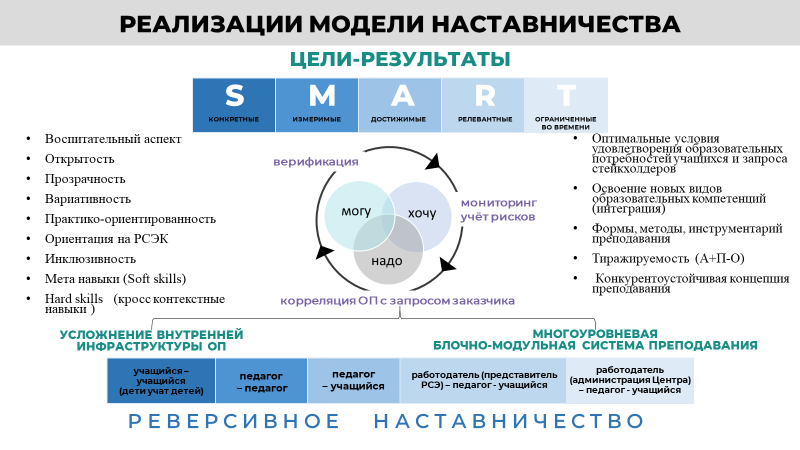 5.5. Модель реверсивного наставничества В рамках реализации практики Наставничества особого внимания заслуживает Модель реверсивного наставничества, которая предполагает вовлечение на всех уровнях организации наставничества учащихся и всего педагогического сообщества независимо от возраста, срока обучения и положения, когда опытные педагоги и учащиеся берут на себя ответственность за то, чтобы ввести в профессию молодых коллег – студентов и выпускников ВУЗов, а в проектную деятельность большинство учащихся. В рамках реализации модели наставничества создан «Банк Союза наставников» с широким спектром тематических консультаций, экспертиз (конкурсных и аттестационных материалов, учебной и научно-методической продукции и т.д.) и иных мероприятий научно-методической направленности для начинающих педагогов.Молодые педагоги, имеющие практический опыт работы в ученических профильных сменах и лагерях, делятся особенностями коммуникационных навыков подрастающего поколения, а также помогают овладеть новыми тенденциями и современными IT-технологиями педагогам со стажем. Это и есть реверсивное наставничество, при котором происходит обмен опытом, взаимная передача педагогических, методических и коммуникационных и технических знаний, совершенствование профессиональных компетенций. Для Центра такая модель наставничества востребована и актуальна, она помогает наладить взаимопонимание и дружеские отношения между разными поколениями педагогов и методистов. Хорошо себя зарекомендовала практика реверсивного наставничества при проведении «Образовательных интенсивов и акселераторов», «Менторских кругов», «Методических четвергов», на повестку которых выдвигаются наиболее проблемные вопросы образования, когда каждый может предложить апробировать свой опыт работы Ссылка на видеороликhttps://disk.yandex.ru/d/_3xXq6eEdMaIAg/%D0%9E%D0%B1%D1%89%D0%B8%D0%B9%20%D0%B1%D0%BE%D0%BB%D1%8C%D1%88%D0%BE%D0%B9!!.movПримером реверсивного наставничества в ученической среде является тьюторство учащихся выпускных курсов над первокурсниками творческих объединений Центра. Выпускники делятся своими, как теперь принято говорить, лайфхаками о том, как успешно совмещать учёбу с интеллектуальными состязаниями. Они предлагают некие алгоритмы работы и даже рекомендации педагогам, помогающие организовать работу с ними, для повышения образовательных результатов.Педагогическая деятельность по формированию проектно-исследовательских компетенций учащихся так же основана на использовании тьюторской методики. Педагог становится наставником для учащегося, помогая воплотить его проект в жизнь. Для закрепления знаний предусмотрены занятия по организации научно-исследовательской работы, реализации научно-технических и исследовательских проектов с помощью своих наставников. Тьюторство способствует применению личностно-ориентированных технологий и развитию собственного потенциала учащихся.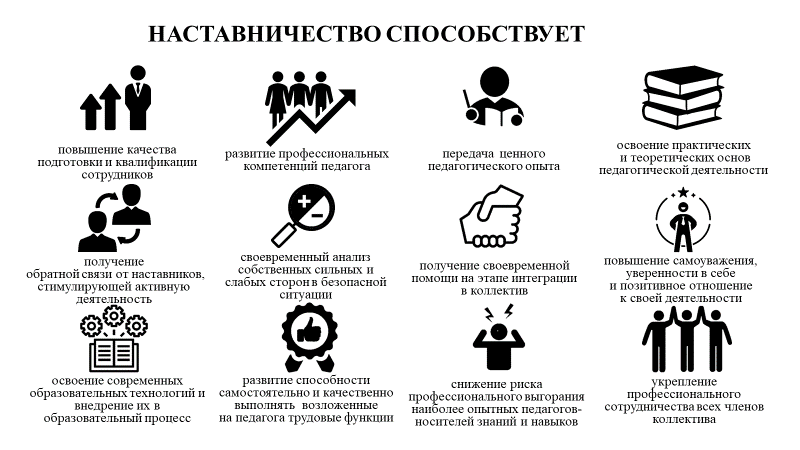 ВЫВОДЫРеализация Модели наставничества в Центре стала драйвером трансформации дополнительного образования и показателем его эффективности. «Модель наставничества» дала возможность сформировать эффективную межсетевую систему профориентации с учреждениями высшего и среднего образования, а также представителями реального сектора экономики, расширить вариативность, качество и доступность дополнительного образования. Наставничество:- играет существенную роль в социальной адаптации учащихся, формировании спроса на образовательные услуги, обусловливая более высокую занятость выпускников, обеспечивая экономику региона необходимыми кадровыми ресурсами;-  содействует распространению и внедрению лучших практик системы профнавигации учащихся по профориентационным мероприятиям с современными востребованными дополнительными общеобразовательными программами различной направленности; - развивает систему независимого мониторинга качества образовательных услуг дополнительного образования детей с последующей корреляцией целей, задач, форм и методов их реализации;- обеспечивает непрерывное развитие сетевых отношений с социальными и индустриальными партнерами по реализации практико-ориентированной системы профориентационных мероприятий, в т.ч. в каникулярное время;-  способствует росту мотивации к учебе и саморазвитию учащихся;- обеспечивает практическую реализацию концепции построения индивидуальных образовательных траекторий для одаренных детей; снижение конфликтности и развитие коммуникативных навыков, для горизонтального и вертикального социального движения учащихся.Список литературы1.Федеральный Закон РФ №273-ФЗ «Об образовании в Российской Федерации», ст. 28, 47, 482.Постановление Правительства РФ "Об организации проектной деятельности в Правительстве РФ" от 15 октября 2016 г. № 10503.Указ Президента Российской Федерации от 07.05.2018 № 204 «О национальных целях и стратегических задачах развития РФ на период до 2024 года»4.Указ Президента РФ от 02.03.2018 г. №94 «Об учреждении знака отличия «За наставничество»5.Указ Президента Российской Федерации от 25.04.2022г. №231 «Об объявлении в Российской Федерации Десятилетия науки и технологий».6.Приказ Министерства Просвещения Российской Федерации от 27.07.22 года № 629 «Об утверждении порядка организации и осуществления образовательной деятельности по дополнительным общеобразовательным программам»7.Указ Президента РФ от 07.05.2018 г. №204 «О национальных целях и стратегических задачах развития Р Ф на период до 2024 года»8. Распоряжение Правительства РФ от 31 марта 2022 г. N 678-р Об утверждении Концепции развития дополнительного образования детей до 2030 г. и плана мероприятий по ее реализации9. Методические рекомендации по внедрению методологии (целевой модели) наставничества обучающихся для организаций, осуществляющих образовательную деятельность по общеобразовательным, дополнительным программам, в том числе с применением лучших практик обмена опытом между обучающимися (Министерство просвещения РФ, распоряжение от 25 декабря 2019 года n р-145)10. Антипин С.Г. Традиции наставничества в истории отечественного образования: к.п.н./ С.Г. Антипин. – Нижний Новгород, 2011.11.  Денисова А.В. Механизм внедрения системы наставничества //Управление персоналом. - 2016 - №19 - С.50-56.12. Масалимова А.Р. Корпоративная подготовка наставников: закономерности, принципы и механизмы их реализации на практике // Известия Волгоградского государственного педагогического университета. – 2019. – № 5(80). 13. Наставничество в системе образования России. Практическое пособие для кураторов в образовательных организациях / Под ред. Н.Ю. Синягиной, Т.Ю. Райфшнайдер. - М.: Рыбаков Фонд, 2016.14. Никитина, В. В. Роль наставничества в современном образовании [ЭР]. – Режим доступа: https://cyberleninka.ru/article/n/rolnastavnichestva-v-sovremennomobrazovanii15. Синягина Н.Ю., Синягин Ю.В., Баркова Ю.К. Управление личностно-профессиональным развитием и карьерным ростом: технологии оценки и мотивации.- Образование личности.-№2.-2018.16. Сулейманова Н. Как сделать наставничество эффективным// Кадровик. Кадровый менеджмент (управление персоналом). -2018.- № 9. 17. Фомин Е.Н. Диверсификация института наставничества как потенциал успешной адаптации молодого специалиста. - 2018. - № 7. Приложение Понятия, используемые в описании Модели наставничества соответствуют терминам и определениям, приведенным в ПриложенииТермины и определения:Наставничество – универсальная технология передачи опыта, знаний, формирования навыков, компетенций, мета компетенций и ценностей через неформальное взаимообогащающее общение, основанное на доверии и партнерстве. Наставничество – тип подготовки к работе, обеспечивающий занятостьработника с поддержкой опытного наставника, что способствует изучению работы на практике и в широком диапазоне.Форма наставничества – способ реализации целевой модели через организацию работы наставнической пары или группы, участники которой находятся в заданной обстоятельствами ролевой ситуации, определяемой основной деятельностью и позицией участников. Программа наставничества – комплекс мероприятий и формирующих их действий, направленный на организацию взаимоотношений наставника и наставляемого в конкретных формах для получения ожидаемых результатов. Наставляемый – участник программы наставничества, который через взаимодействие с наставником и при его помощи и поддержке решает конкретные жизненные, личные и профессиональные задачи, приобретает новый опыт и развивает новые навыки и компетенции. В конкретных формах наставляемый может быть определен термином «обучающийся». Наставник – участник программы наставничества, имеющий успешный опыт в достижении жизненного, личностного и профессионального результата, готовый и компетентный поделиться опытом и навыками, необходимыми для стимуляции и поддержки процессов самореализации и самосовершенствования наставляемого. Куратор – сотрудник организации, осуществляющей деятельность по общеобразовательным, дополнительным общеобразовательным программам и программам среднего профессионального образования, либо организации из числа ее партнеров, который отвечает за организацию программы наставничества. Целевая модель наставничества – система условий, ресурсов и процессов, необходимых для реализации программ наставничества в образовательных организациях. Методология наставничества – система концептуальных взглядов, подходов и методов, обоснованных научными исследованиями и практическим опытом, позволяющая понять и организовать процесс взаимодействия наставника и наставляемого. Активное слушание – практика, позволяющая точнее понимать психологические состояния, чувства, мысли собеседника с помощью особых приемов участия в беседе, таких как активное выражение собственных переживаний и соображений, уточнения, паузы и т.д. Применяется, в частности, в наставничестве, чтобы установить доверительные отношения между наставником и наставляемым. Метакомпетенции – способность формировать у себя новые навыки и компетенции самостоятельно, а не только манипулировать полученными извне знаниями и навыками. Тьютор – специалист в области педагогики, который помогает обучающемуся определиться с индивидуальным образовательным маршрутом. Технология наставничества – подразумевает постановку реальных задач, путей их достижения, методологическое информационное и технологическое обеспечение этого процесса, взаимная заинтересованность сторон, административный контроль за процессом и наличие методики оценки результатов, а также обоснованные требования к личности наставника.Коуч – опытный сотрудник, способный строить процесс обучения на основе партнерских взаимоотношений, вдохновлять обучающихся на самостоятельный поиск решения проблем. Коучинг – форма наставничества, которая обеспечивает раскрытие потенциала личности обучаемого. Фасилитатор – опытный руководитель, обеспечивающий успешную групповую коммуникацию на основе креативных моделей корпоративного обучения. Формальное (официальное) наставничество – форма наставничества, при которой заранее устанавливаются цели, прописываются процедуры, создаются регламенты и все это подкрепляется соответствующими приказами. Неформальное наставничество – особая система взаимоотношений, которые складываются между членами коллектива, исходя из общих командных целей, ценности взаимной поддержки и взаимовыручки. Нетворкинг – метод организации контактов и взаимодействия сопровождаемых с актуально и перспективно значимыми социальными Партнерами. Система наставничества – комплексе мер, которые образовательная организация обязана предпринять, чтобы обеспечить качественную подготовку наставников и в определенной степени гарантировать эффективность их работы. Эндаумент – фонд целевого капитала в некоммерческий организациях, обычно в сфере образования или культуры, который формируется за счет добровольных пожертвований. В частности, в фонд целевого капитала образовательной организации пожертвования могут приходить от благодарных выпускников образовательной организации, желающих поддержать ее развитиеВведение31. Пояснительная записка: цель, задачи, гипотеза, новизна, актуальность, планируемый результат наставничества41.Практика наставнической деятельности в образовательном поле Центра. Программы 82.Методологическая основа Модели многоступенчатого наставничества. 103.Этапы разработки и внедрения наставничества 114.Учет предполагаемых рисков, и пути их преодоления115.Принципы и формы наставничества5.1. Форма наставничества «учащийся – учащийся»5.2. Форма наставничества «педагог – педагог»5.3. Форма наставничества «педагог – учащийся»5.4. Форма наставничества «работодатель – педагог - учащийся». Совместные проекты с партнерами.5.5. Модель реверсивного наставничества131316171924Выводы26Литература	28Приложение 30предполагаемые рискипути преодоленияслабая готовность к выполнению роли наставника; отсутствие заинтересованности в наставляемом;недостаточный уровень знаний или неумение их донести до наставляемого;выдвижение на роль наставника по какому-либо формальному признаку; несовместимость наставника и наставляемого на психологическом, личностном или индивидуальном уровнях; низкая мотивация на педагогическую профессию и сотрудничество в ней у молодого педагога; локальный, узконаправленный характер отношений с наставником, характеризующееся взаимодействием исключительно в предметной области;недопонимание и недооценка обоюдных вкладов в развитие наставника и наставляемого и т.д.гибкость, позволяющая реализовывать проект посредством применения различных методов и средств, организационных форм и педагогических ситуаций; самостоятельный характер, позволяющий рассматривать проект в качестве автономной деятельности наставника как внутри профессиональной среды, так и за ее пределами; индивидуальная поддержка, предполагающая учет индивидуально-личностных особенностей и образовательных потребностей наставляемого;ценностно-мотивационная направленность, придающая особое значение мотивации и ценностям наставляемого;рефлексивность, позволяющая осуществлять обратную двухстороннюю связь на основе анализа и интерпретации информации, как от наставника, так и он наставляемого и др.